О внесение изменений в постановление Главы Старонижестеблиевского сельского округа Красноармейского района от 31 марта 2000 года              № 86 «Об утверждении плана земельного участка гр. Коваленко Т.А.»На основании Федерального закона от 6 октября 2003 года № 131-ФЗ «Об общих принципах организации местного самоуправления в Российской Федерации», в соответствии с пунктом 32 статьи 26 Федерального закона от 13 июля 2015 года № 218 – ФЗ «О государственной регистрации недвижимости», решения ФГБУ по Краснодарскому краю от 5 марта 2014 года « О государственной регистрации недвижимости», в целях исправления реестровой ошибки местоположения границ и площади земельного участка находящегося по адресу: Краснодарский край, Красноармейский район, станица Старонижестеблиевская, улица Хлеборобная, 80   п о с т а н о в л я ю:     1. Внести изменения в пункт 1 постановления Главы Старонижестеблиевского сельского округа от 31 марта 2000 года № 86 «Об утверждении плана земельного участка гр. Коваленко Т.А.» изложив его в следующей редакции:         «Утвердить план внешних границ земельного участка площадью 1833 кв.м., с кадастровым номером 23:13:0401006:24, в результате исправления реестровой ошибки в части площади и местоположения границ земельного участка, категория земель - земли населённых пунктов, с видом разрешённого использования: для ведения личного подсобного хозяйства, расположенного по адресу: Краснодарский край, Красноармейский район, станица Старонижестеблиевская, улица Хлеборобная, 80».2. Главному специалисту по земельным отношениям администрации Старонижестеблиевского сельского поселения Красноармейского района            А.С. Нимченко внести изменения в земельно - шнуровую и похозяйственную книги.         3. Контроль за выполнением настоящего постановления оставляю за собой.4. Постановление вступает в силу со дня его подписания.   Глава Старонижестеблиевского сельского поселения                                                                                          Красноармейского района                                                                        В.В. Новак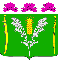 АДМИНИСТРАЦИЯСТАРОНИЖЕСТЕБЛИЕВСКОГО СЕЛЬСКОГО ПОСЕЛЕНИЯ КРАСНОАРМЕЙСКОГО РАЙОНАПОСТАНОВЛЕНИЕАДМИНИСТРАЦИЯСТАРОНИЖЕСТЕБЛИЕВСКОГО СЕЛЬСКОГО ПОСЕЛЕНИЯ КРАСНОАРМЕЙСКОГО РАЙОНАПОСТАНОВЛЕНИЕ«__23____»__12_____2020 г.№ __175_______станица Старонижестеблиевскаястаница Старонижестеблиевская